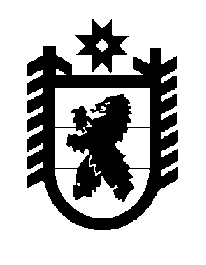 Российская Федерация Республика Карелия    ПРАВИТЕЛЬСТВО РЕСПУБЛИКИ КАРЕЛИЯРАСПОРЯЖЕНИЕот  17 октября 2016 года № 789р-Пг. Петрозаводск В целях реализации Концепции демографической политики Российской Федерации на период до 2025 года, утвержденной Указом Президента Российской Федерации от 9 октября 2007 года № 1351, и во исполнение пункта 5 распоряжения Правительства Российской Федерации от 14 апреля 2016 года № 669-р: 1. Утвердить прилагаемый план мероприятий на 2016 – 2020 годы по реализации в Республике Карелия Концепции демографической политики Российской Федерации на период до 2025 года (далее – План).2. Финансовое обеспечение Плана осуществлять за счет и в пределах средств бюджета Республики Карелия, утвержденного на очередной финансовый год и плановый период, а также внебюджетных источников.3. Органам исполнительной власти Республики Карелия – ответственным исполнителям Плана представлять в Министерство социальной защиты, труда и занятости Республики Карелия до 5-го числа месяца, следующего за отчетным полугодием, информацию о реализации Плана.4. Министерству социальной защиты, труда и занятости Республики Карелия представлять в Правительство Республики Карелия до 10-го числа месяца, следующего за отчетным полугодием, сводную информацию о реализации Плана.5. Рекомендовать главам администраций муниципальных районов и городских округов в Республике Карелия обеспечить выполнение мероприятий Плана.           Глава Республики Карелия                                                                  А.П. Худилайнен   ПЛАНмероприятий на 2016 – 2020 годы по реализации в Республике карелия Концепции демографической политики Российской Федерации на период до 2025 года ________________Утвержден распоряжением Правительства Республики Карелия от  17 октября 2016 года № 789р-П№ п/пМероприятиеСрок исполненияОтветственный исполнительВид документаОжидаемый результат123456I. Мероприятия по повышению рождаемостиI. Мероприятия по повышению рождаемостиI. Мероприятия по повышению рождаемостиI. Мероприятия по повышению рождаемостиI. Мероприятия по повышению рождаемостиI. Мероприятия по повышению рождаемости1.Организация профессионального обучения и дополнительного профессионального образования женщин, находящихся в отпуске по уходу за ребенком до достижения им возраста трех лет2016 – 2020 годыМинистерство социальной защиты, труда и занятости Республики Карелияинформация в Правительство Республики Карелияпрофессиональное обучение и  дополнительное профессиональное образование перед выходом из отпуска по уходу за ребенком не менее 150 женщин ежегодно2.Инициирование включения  в соглашения, коллективные договоры мер, направлен-ных на поддержку семьи, материнства и детства2016 – 2020 годыМинистерство социальной защиты, труда и занятости Республики Карелия,органы исполнитель-ной власти Республики Карелия,органы местного само-управления муници-пальных районов и городских округов в Республике Карелия (по согласованию)информация в Правительство Республики Карелияпредоставление мер социальной поддержки как в денежной, так и натуральной форме, в форме услуг, в виде льгот с целью повышения уровня социальной защищенности отдельных категорий работников и членов их семей1234563.Обеспечение выполнения плана меро-приятий по реализации Соглашения между Правительством Республики Карелия, Союзом организаций профсоюзов в Республике Карелия, Региональным объединением работодателей Республики Карелия «Союз промышленников и пред-принимателей (работодателей) Республики Карелия» на 2016 – 2018 годы, утвержденного Правительством Респуб-лики Карелия, на соответствующий год2016 – 2018 годыМинистерство социальной защиты, труда и занятости Республики Карелия,органы исполнитель-ной власти Республики Карелия информация в Правительство Республики Карелияпредоставление мер социальной поддержки как в денежной, так и натуральной форме, в форме услуг, в виде льгот с целью повышения уровня социальной защищенности отдельных категорий работников и членов их семей4.Продление до 2021 года включительно предоставления ежемесячной денежной выплаты семьям при рождении (усынов-лении) третьего ребенка или последующих детей, рожденных (усыновленных) после 31 декабря 2012 года, до достижения ребенком возраста 3 лет 2017 годМинистерство социальной защиты, труда и занятости Республики Карелияправовой акт Республики Карелияповышение уровня рождаемости в Республике Карелия за счет стимулирования рождения третьего ребенка и последующих детей5.Реализация плана мероприятий («дорожной карты») «Изменения в отраслях социальной сферы, направ-ленные на повышение эффективности образования и науки» в сфере образования Республики Карелия на 2013 – 2018 годы, предусматривающих меры по обеспечению доступности дошкольного образования для детей в возрасте от 2 месяцев до 7 лет  2016 – 2018 годыМинистерство образо-вания Республики Карелия,органы местного само-управления муници-пальных районов и городских округов в Республике Карелия (по согласованию)план мероприятий («дорожная карта») «Изменения в отрас-лях социальной сферы, направлен-ные на повышение эффективности образования и науки» в сфере образования Республики Карелия на 2013 – 2018 годы,утвержденныйраспоряжением Правительства Республики Карелия от                        29 апреля 2013 года№ 224р-Псодействие совмещению родите-лями воспитания детей и профес-сиональных обязанностей6.Проработка механизмов оказания помощи семьям с детьми, являющимся заемщиками по ипотечным жилищным кредитам (займам)2017 годМинистерство строи-тельства, жилищно-коммунального хозяйства и энергетики Республики Карелияправовой акт Правительства Республики Карелияоказание государственной под-держки населению при решении жилищной проблемы 7.Государственная поддержка реализации проектов, мероприятий, обеспечивающих пропаганду семейных ценностей среди молодежи Республики Карелия, повыше-ние престижа социально благополучной семьи, воспитание ответственного роди-тельства2016 – 2020 годыМинистерство по делам молодежи, физической культуре и спорту Республики Карелияинформация в Правительство Республики Карелияпроведение конкурсного отбора на предоставление субсидий неком-мерческим организациям, не являющимся государственными учреждениями, из бюджета Респуб-лики Карелия на реализацию проектов в рамках подпрограммы «Повышение эффективности реали-зации молодежной политики в Республике Карелия» государст-венной программы Республики Карелия «Развитие физической культуры, спорта, туризма и повышение эффективности реали-зации молодежной политики Республики Карелия» на 2014 – 2020 годыII. Мероприятия по снижению предотвратимых причин смертностиII. Мероприятия по снижению предотвратимых причин смертностиII. Мероприятия по снижению предотвратимых причин смертностиII. Мероприятия по снижению предотвратимых причин смертностиII. Мероприятия по снижению предотвратимых причин смертностиII. Мероприятия по снижению предотвратимых причин смертности8. Повышение доступности первичной медико-санитарной помощи населению Республики Карелия (организация выездных форм работы, работы домовых хозяйств, развитие сети фельдшерско-акушерских пунктов, фельдшерских здравпунктов, центров (отделений) общей врачебной практики и врачебных амбулаторий) на территории Республики Карелия2016 – 2020 годыМинистерство здравоохранения Республики Карелияприказ Министерства здравоохранения Республики Карелия  выездные формы работы – не реже 2 раз в год;организация домовых хозяйств в малонаселенных и труднодоступ-ных населенных пунктах с численностью жителей менее 100;организация в населенных пунктах с численностью жителей 100 и более фельдшерско-акушерских пунктов, фельдшерских здравпунк-тов, центров (отделений) общей врачебной практики и врачебных амбулаторий9.Диспансеризация определенных групп взрослого населения и совершенствование наблюдения за пациентами, состоящими на диспансерном учете2016 – 2020 годыМинистерство здравоохранения Республики Карелияприказ Министерства здравоохранения Республики Карелия раннее выявление хронических неинфекционных заболеваний и факторов риска их развития;охват диспансеризацией взрослого населения – не менее 23 процентов ежегодно10.Обеспечение маршрутизации пациентов с острым коронарным синдромом и острым нарушением мозгового кровообращения со строгим соблюдением принципов «тера-певтического окна», применением тромбо-литической терапии и чрескожных коро-нарных вмешательств со стентированием с учетом региональных особенностей  2016 – 2020 годыМинистерство здравоохранения Республики Карелияприказ Министерства здравоохранения Республики Карелияснижение смертности от болезней системы кровообращения до 606,7 случая в 2020 году;доля больных с острым наруше-нием мозгового кровообращения, госпитализированных в профиль-ные отделения в первые 4,5 часа с момента обращения, в общем числе своевременно обратившихся – не менее 30 процентов;доля больных с острым коронар-ным синдромом с подъемом сегмента ST, которым выполнен тромболизис, в общем числе таких больных – не менее 25 процентов;доля больных с острым коронар-ным синдромом, которым выпол-нены чрескожные коронарные вмешательства, в общем числе таких больных – не менее 25 процентов11.Раннее, в том числе активное, выявление онкологических заболеваний в соответ-ствии с рекомендованными показателями по выявляемости злокачественных ново-образований по основным локализациям (рак молочной железы, предстательной железы, желудка, трахеи, легкого, бронхов, ободочной кишки)2016 – 2020 годыМинистерство здравоохранения Республики Карелияприказ Министерства здравоохранения Республики Карелияснижение смертности от новооб-разований (в том числе от злока-чественных) до 185 случаев на 100 тыс. населения  к 2020 году;увеличение выявления злокачест-венных новообразований на ранних стадиях (I – II стадии) до 56,7 процента в 2020 году12.Профилактика, выявление, лечение и совершенствование мер противодействия распространению ВИЧ-инфекции и ассо-циированных с ВИЧ-инфекцией заболе-ваний среди населения Российской Феде-рации (в том числе вирусные гепатиты B и C), включая:повышение профессиональной компе-тентности работников сферы здравоохра-нения, образования, социальной сферы в вопросах ВИЧ-инфекции;повышение уровня информирован-ности обучающихся (воспитанников, студентов) о мерах по профилактике и предупреждению распространения ВИЧ-инфекции и ассоциированных с ней заболеваний, а также формирование социальной среды, исключающей дискри-минацию по отношению к людям, живущим с ВИЧ-инфекцией2016 – 2020 годыМинистерство здравоохранения Республики Карелия,Министерство образования Республики Карелия,Министерство по делам молодежи, физической культуре и спорту Республики Карелия, органы местного самоуправления муниципальных районов и городских округов в Республике Карелия (по согласованию)постановление Правительства Республики Карелия,информация в Правительство Республики Карелия об исполнении                (2 раза в год)увеличение доли лиц, состоящих на диспансерном учете, в общем числе выявленных лиц, инфицированных ВИЧ, до 75,2 процента в 2020 году;увеличение доли пар «мать – дитя», охваченных химиопрофилактикой ВИЧ-инфекции в соответствии с действующими стандартами, до 99 процентов в 2020 году;охват работников, прошедших обучение в рамках курсов повышения квалификации, семи-наров, совещаний, тренингов, супервизий и других мероприятий,  не менее 30 процентов ежегодно;охват обучающихся (воспитан-ников, студентов) мероприятиями, направленными на формирование здорового образа жизни, в том числе  на профилактику ВИЧ-инфекции, не менее 70 процентов ежегодно;публикация информационных материалов в журнале «Гипер-борея. Первый МОЛОДежный» о распространении ВИЧ-инфекции (не менее 2 публикаций в год)13.Профилактика, раннее выявление и лечение больных туберкулезом2016 – 2020 годыМинистерство здравоохранения Республики Карелияприказ Министерства здравоохранения Республики Карелияснижение смертности от тубер-кулеза к 2020 году до 8,2 случая на 100 тыс. человек населения;увеличение охвата населения профилактическими осмотрами на туберкулез до 81,1 процента в 2020 году;увеличение доли абациллиро-ванных больных туберкулезом в общем числе больных туберку-лезом с бактериовыделением до 75 процентов в 2020 году14.Обеспечение маршрутизации пострадав-ших при дорожно-транспортных проис-шествиях с учетом необходимости госпитализации пострадавших с тяжелой сочетанной травмой в травматологические центры I и II уровня2016 – 2020 годыМинистерство здравоохранения Республики Карелияприказ Министерства здравоохранения Республики Карелияснижение смертности от дорожно-транспортных происшествий до 10 случаев на 100 тыс. населения в 2020 году;доля пострадавших, госпитализиро-ванных в травмотологические центры I и II уровня, среди всех пострадавших при дорожно-тран-спортных происшествиях, госпита-лизированных в стационары, – не менее 80 процентов15.Реализация мероприятий надзорного, инженерного и пропагандистского характера, направленных на снижение смертности в результате дорожно-транспортных происшествий, в том числе смертности детей и пешеходов как наиболее уязвимых категорий участников дорожного движения2016 – 2020 годыГосударственный комитет по дорожному хозяйству, транспорту и связи Республики Карелия,Государственный комитет Республики Карелия по обеспече-нию жизнедеятель-ности и безопасности населения,Министерство здраво-охранения Республики Карелия,Министерство образо-вания Республики Карелия,органы местного само-управления муници-пальных районов и городских округов в Республике Карелия (по согласованию)информация в Правительство Республики Карелиясокращение количества погибших в дорожно-транспортных проис-шествиях к 2020 году на 10 процентов по сравнению с 2014 годом16.Совершенствование национального календаря профилактических прививок и календаря прививок по эпидемиоло-гическим показаниям на основе изучения эпидемиологической эффективности раз-личных иммунобиологических препаратов, реализация мероприятий по иммуно-профилактике инфекционных болезней2016 – 2020 годыМинистерство здравоохранения Республики Карелияприказ Министерства здравоохранения Республики Карелияотсутствие случаев заболеваний корью, краснухой;охват к 2020 году профилак-тическими прививками против клещевого энцефалита детей в возрасте от 7 до 14 лет – 7 процентов;снижение смертности населения от пневмонии к 2020 году – не более  38 случаев на 100 тыс. населения17.Увеличение объемов оказания высокотех-нологичной медицинской помощи 2016 – 2020 годыМинистерство здравоохранения Республики Карелиядоклад в Министерство здравоохранения Российской Федерацииувеличение объемов оказания высокотехнологичной медицин-ской помощи в государственных учреждениях здравоохранения Республики Карелия с 1,4 тыс. человек в 2015 году до 2,5 тыс. человек в 2020 году18.Обеспечение комплексности, повышение доступности и эффективности медицин-ской помощи гражданам пожилого возраста 2016 – 2020 годыМинистерство здравоохранения Республики Карелияприказ Министерства здравоохранения Республики Карелияувеличение к 2020 году ожидаемой продолжительности жизни при рождении до 72,3 года19.Внедрение клинических рекомендаций (протоколов лечения) при оказании медицинской помощиI квартал 2017 годаМинистерство здравоохранения Республики Карелияприказ Министерства здравоохранения Республики Карелияохват клиническими рекомен-дациями (протоколами лечения) 90 процентов нозологических форм заболеваний, являющихся основ-ными причинами смертности насе-ления Республики КарелияIII. Мероприятия по снижению материнской и младенческой смертности, улучшению репродуктивного здоровьяIII. Мероприятия по снижению материнской и младенческой смертности, улучшению репродуктивного здоровьяIII. Мероприятия по снижению материнской и младенческой смертности, улучшению репродуктивного здоровьяIII. Мероприятия по снижению материнской и младенческой смертности, улучшению репродуктивного здоровьяIII. Мероприятия по снижению материнской и младенческой смертности, улучшению репродуктивного здоровьяIII. Мероприятия по снижению материнской и младенческой смертности, улучшению репродуктивного здоровья20.Раннее выявление заболеваний у детей, включая скрининговые программы, в том числе до рождения ребенка, и использование современных методов диагностики, лечения и реабилитации2016 – 2020 годыМинистерство здравоохранения Республики Карелияпостановление Правительства Республики Карелиязначение показателя младенческой смертности к 2020 году – не более 6,1 случая на 1000 родившихся живыми;снижение ранней неонатальной смертности с 3,3 случая на 1000 родившихся живыми в 2014 году до 2,9 случая в 2020 году;увеличение доли обследованных беременных женщин в первом триместре по алгоритму комплек-сной пренатальной (дородовой) диагностики нарушений развития ребенка в общем числе женщин, поставленных на учет в первый триместр беременности, с 50 процентов в 2014 году до 70 процентов в 2020 году;увеличение  охвата неонатальным скринингом не менее 99 процентов новорожденных, обследованных на врожденные и наследственные заболевания, от общего числа родившихся живыми;увеличение охвата аудиологи-ческим скринингом не менее 99 процентов детей первого года жизни, обследованных на аудио-логический скрининг, от общего числа детей первого года жизни;увеличение охвата профилакти-ческими медицинскими осмотрами детей с 70 процентов в 2014 году до 95 процентов в 2020 году;сохранение до 2020 года охвата диспансеризацией не менее 97 процентов детей-сирот и детей, находящихся в трудной жизненной ситуации, в стационарных учреждениях здравоохранения и социальной защиты21.Строительство перинатального центра на 130 коек в г. Петрозаводске, оснащение его современным медицинским оборудова-нием2016 годМинистерство строительства, жилищно-комму-нального хозяйства и энергетики Республики Карелия,Министерство здравоохранения Республики Карелия доклады в Правительство Российской Федерации, Министерство здравоохранения Российской Федерации ввод в эксплуатацию  перина-тального центра в г. Петрозаводске22.Обеспечение маршрутизации беременных женщин и рожениц, в том числе с преждевременными родами, с учетом соблюдения показаний для госпитализации в акушерские стационары III группы2016 – 2020 годыМинистерство здравоохранения Республики Карелияпостановление Правительства Республики Карелия, приказ Министер-ства здравоохра-нения Республики Карелияувеличение доли женщин с преж-девременными родами, родоразре-шенных в перинатальном центре в г. Петрозаводске, в общем числе таких женщин с 55 процентов в 2014 году до 80 процентов в 2020 году23.Охрана репродуктивного здоровья, включая расширение сети и мониторинг деятельности центров медико-социальной поддержки беременных женщин, оказавшихся в трудной жизненной ситуации2016 – 2020 годыМинистерство здравоохранения Республики Карелияпостановление Правительства Республики Карелия, приказ Министер-ства здравоохра-нения Республики Карелияувеличение  до 15 процентов доли женщин, отказавшихся от преры-вания беременности и принявших решение о вынашивании беремен-ности, в общем числе прокон-сультированных в центрах медико-социальной поддержки беременных женщин, оказавшихся в трудной жизненной ситуации;снижение числа абортов не менее чем на 10 процентов к 2020 году24.Обеспечение пациентов с бесплодием медицинской помощью с применением вспомогательных репродуктивных технологий2016 – 2020 годыМинистерство здравоохранения Республики Карелияправовой акт Правительства Республики Карелияувеличение количества ежегодных циклов экстрокорпорального опло-дотворения с 500 единиц в 2015 году до 600 единиц в 2020 годуIV. Мероприятия по снижению смертности за счет улучшения условий и охраны трудаIV. Мероприятия по снижению смертности за счет улучшения условий и охраны трудаIV. Мероприятия по снижению смертности за счет улучшения условий и охраны трудаIV. Мероприятия по снижению смертности за счет улучшения условий и охраны трудаIV. Мероприятия по снижению смертности за счет улучшения условий и охраны трудаIV. Мероприятия по снижению смертности за счет улучшения условий и охраны труда25.Реализация мер по улучшению условий и охраны труда в организациях, располо-женных на территории Республики Карелия2016 – 2020 годыМинистерство социальной защиты, труда и занятости Республики Карелияинформация в Правительство Республики Карелияформирование культуры безопас-ного труда, сохранение жизни и здоровья работников в процессе трудовой деятельности;обеспечение приоритета профилак-тики производственного травматиз-ма и профессиональной заболевае-мости;постоянный мониторинг условий и охраны труда26.Совершенствование механизмов выявле-ния профессиональных заболеваний в начальной стадии развития2016 – 2020 годыМинистерство здравоохранения Республики Карелияправовой  акт Республики Карелиякачественное наблюдение  за состоянием здоровья работников; повышение уровня выявляемости профессиональных заболеваний на начальных стадиях развитияV. Мероприятия по формированию мотивации к здоровому образу жизни, занятию физкультурой и спортомV. Мероприятия по формированию мотивации к здоровому образу жизни, занятию физкультурой и спортомV. Мероприятия по формированию мотивации к здоровому образу жизни, занятию физкультурой и спортомV. Мероприятия по формированию мотивации к здоровому образу жизни, занятию физкультурой и спортомV. Мероприятия по формированию мотивации к здоровому образу жизни, занятию физкультурой и спортомV. Мероприятия по формированию мотивации к здоровому образу жизни, занятию физкультурой и спортом27.Проведение коммуникационных кампаний по стимулированию ведения здорового образа жизни2016 – 2020 годыМинистерство здравоохранения Республики Карелия, Министерство по делам молодежи, физической культуре и спорту Республики Карелия, Министерство социальной защиты, труда и занятости Республики Карелия,Министерство куль-туры Республики Карелия,Министерство образо-вания Республики Карелия,органы местного самоуправления муниципальных районов и городских округов в Республике Карелия (по согласованию)информация в Правительство Республики Карелияпроведение мероприятий, направ-ленных на формирование и поддержание интереса населения к ведению здорового образа жизни, – не менее 24  мероприятий в год28.Мониторинг уровня физической подготовленности населения в рамках внедрения Всероссийского физкультурно-спортивного комплекса «Готов к труду и обороне» (далее – ВФСК «ГТО»)2016 – 2020 годыМинистерство по делам молодежи, физической культуре и спорту Республики Карелия,органы местного самоуправления муниципальных районов и городских округов в Республике Карелия (по согласованию)информация в Правительство Республики Карелияувеличение количества принявших участие в ВФСК «ГТО» на 500 человек ежегодно;доля выполнивших нормативы ГТО – 40 процентов от общего количества принявших участие к 2020 году29. Проведение многоэтапных физкультурных мероприятий, а также мероприятий информационно-просветительского характера, направленных на пропаганду спорта и здорового образа жизни2016 – 2020 годыМинистерство по делам молодежи, физической культуре и спорту Республики Карелия,органы местного самоуправления муниципальных районов и городских округов в Республике Карелия (по согласованию)информация в Правительство Республики Карелияреализация мероприятий, направ-ленных на популяризацию и пропаганду здорового образа жизни населения;  проведение фестивалей, марафо-нов, кроссов и других спортивно-массовых мероприятий, направлен-ных на привлечение населения различных возрастов к ведению здорового образа жизни и занятиям спортом;проведение ежегодных физкуль-турных мероприятий, таких как всероссийские акции «Я выбираю спорт», «Зарядка с чемпионом», спартакиада среди министерств и ведомств по различным видам спорта, спартакиада пенсионеров, соревнования в рамках республи-канского фестиваля «Инваспорт на берегах Онего», фестиваль семейных команд, мероприятия в рамках тестирования ВФСК «ГТО», а также соревнования в рамках проведения комплексных спортивно-массовых мероприятий;проведение в зимний период физкультурно-массовых мероприя-тий, способствующих ведению здорового образа жизни («Лыжня России», «День зимних видов спорта», «Декада спорта и здоровья», «День снега»), с количеством участников не менее 50,0 тыс. человек ежегодно30.Разработка и реализация комплекса мер по совершенствованию физкультурно-спортивной работы среди сельского населения2016 – 2020 годыМинистерство по делам молодежи, физической культуре и спорту Республики Карелия,органы местного самоуправления муниципальных районов и городских округов в Республике Карелия (по согласованию)информация в Правительство Республики Карелияреализация мероприятий, направ-ленных на популяризацию и пропаганду здорового образа жизни среди сельского населения;проведение среди сельского насе-ления сельских игр (муници-пальный этап), победители которых смогут принять участие во всерос-сийском этапе, с количеством участников не менее 200 человек ежегодно31.
Расширение сети объектов спорта для занятия физической культурой и спортом2016 – 2020 годыМинистерство по делам молодежи, физической культуре и спорту Республики Карелия,органы местного самоуправления муниципальных районов и городских округов в Республике Карелия (по согласованию)информация в Правительство Республики Карелиязавершение в 2016 году строительства футбольного поля с искусственным покрытием в г. Питкяранте; строительство физкультурно-оздоровительного комплекса в г. Суоярви и футбольного поля с искусственным покрытием в                     г. Беломорске; строительство и реконструкция 27 спортивных объектов до 2020 годаVI. Мероприятия по регулированию миграции в соответствии с социально-экономическими потребностямиVI. Мероприятия по регулированию миграции в соответствии с социально-экономическими потребностямиVI. Мероприятия по регулированию миграции в соответствии с социально-экономическими потребностямиVI. Мероприятия по регулированию миграции в соответствии с социально-экономическими потребностямиVI. Мероприятия по регулированию миграции в соответствии с социально-экономическими потребностямиVI. Мероприятия по регулированию миграции в соответствии с социально-экономическими потребностями32.Реализация и совершенствование долгосрочной целевой программы «Оказание содействия  добровольному переселению в Республику Карелия соотечественников, проживающих за рубежом, на 2013 – 2018 годы»  (далее – Программа) в целях широкого привлечения в республику востребованных специалистов, студентов и перспективной молодежи из числа соотечественников, проживающих за рубежом2016 – 2020 годыМинистерство социальной защиты, труда и занятости Республики Карелия,Министерство здравоохранения Республики Карелия,Министерство образования Республики Карелия,Министерство строительства, жилищно-комму-нального хозяйства и энергетики Республики Карелия,Министерство Респуб-лики Карелия по вопросам националь-ной политики, связям с общественными и религиозными объединениями постановление Правительства Республики Карелия, информация в Правительство Республики Карелия  доля участников Программы, имеющих высшее или среднее профессиональное образование, в общем числе участников – не менее 75 процентов;доля участников Программы и членов их семей в возрасте до 40 лет в общем числе прибывших в рамках участия в Программе соотечественников – не менее 60 процентов33.Анализ влияния миграционных потоков на рынок труда и социально-экономическую и демографическую ситуацию2016 – 2020 годыМинистерство социальной защиты, труда и занятости Республики Карелияинформация в Правительство Республики Карелия  получение объективной инфор-мации об отраслевой занятости иностранных граждан, о доступе на региональный рынок труда высо-коквалифицированных  иностран-ных специалистов, иностранных граждан, обучающихся по очной форме обучения, иностранных граждан, осуществляющих трудо-вую деятельность в Российской Федерации в рамках Договора                    о Евразийском экономическом союзе;привлечение востребованных эко-номикой высококвалифицирован-ных иностранных специалистов разного профиля, прежде всего на долгосрочной основеVII. Информационно-аналитическое и методологическое обеспечение проведения демографической политикиVII. Информационно-аналитическое и методологическое обеспечение проведения демографической политикиVII. Информационно-аналитическое и методологическое обеспечение проведения демографической политикиVII. Информационно-аналитическое и методологическое обеспечение проведения демографической политикиVII. Информационно-аналитическое и методологическое обеспечение проведения демографической политикиVII. Информационно-аналитическое и методологическое обеспечение проведения демографической политики34.Реализация Комплекса мероприятий, направленных на повышение рождаемости и снижение смертности в Республике Карелия, на 2014 – 2018 годы, Плана мероприятий по повышению рождаемости в Республике Карелия на 2015 – 2018 годы2016 – 2018 годыМинистерство социальной защиты, труда и занятости Республики Карелия,Министерство здравоохранения Республики Карелия,органы исполнительной власти Республики Карелия информация в Правительство Республики Карелия увеличение суммарного коэффи-циента рождаемости до 1,753 родившегося на 1 женщину к 2018 году;снижение смертности от болезней системы кровообращения до 649,4 случая на 100 тыс. населения к 2018 году;снижение смертности от новооб-разований, в том числе от злокачественных, до 192,8 случая на 100 тыс. населения к 2018 году;снижение смертности от дорожно-транспортных происшествий до 10,6 случая на 100 тыс. населения к 2018 году;снижение младенческой смерт-ности до 6,2 случая на 1000 родившихся живыми к 2018 году;снижение материнской смертности до 12,8 случая на 100 тыс. родившихся живыми к 2018 году35.Организация повышения квалификации для государственных гражданских служащих Республики Карелия по вопросам реализации государственной демографической политики Российской Федерации2016 – 2020 годыорганы исполнительной власти Республики Карелияинформация в Правительство Республики Карелияповышение качества подготовки документов, направленных на совершенствование и реализацию демографической политики, улуч-шение демографической ситуации в Республике Карелия36.Размещение на Официальном интернет-портале Республики Карелия, официаль-ных сайтах органов исполнительной власти Республики Карелия и электронная рассылка в средства массовой информации материалов, направленных на освещение и информационное сопровождение меро-приятий  по реализации в Республике Карелия демографической политики2016 – 2020 годыорганы исполнительной власти Республики Карелияинформация в Правительство Республики Карелияосвещение и информационное сопровождение в средствах мас-совой информации мероприятий по реализации в Республике Карелия демографической политики